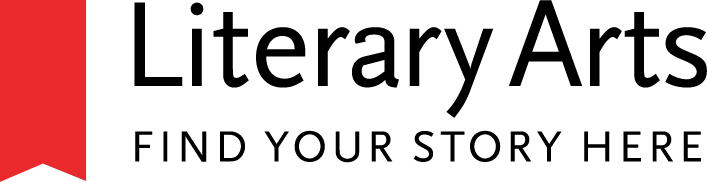 OREGON LITERARY FELLOWSHIPS2019 Guidelines for WritersOregon Literary Fellowships are intended to help Oregon writers initiate, develop, or complete literary projects in poetry, fiction, literary nonfiction, drama, and young readers literature. Writers in the early stages of their career are encouraged to apply. The awards are merit-based. Eligibility Requirements			• Recipients must be current, full-time Oregon residents, both at the time of application and at receipt of award.  • Those who have received an Oregon Literary Fellowship in the last five (5) years are ineligible. This means that for 2019, if a writer has received an Oregon Literary Fellowship for 2018, 2017, 2016, 2015, or 2014, they are ineligible to apply.  • One application per person per year will be accepted. • Writers of color may choose to also be considered for the Writers of Color Fellowship (include addendum, found on page 9).• Women may choose to also be considered for the Women Writers Fellowship (include addendum, found on page 8).• Applicants may also ask to be considered for the Oregon Arts Commission Fellowships and the Swails/Monroe Fiction Fellowships (include addendums found on pages 10 and 11).• Applicants may include as many addendums as they wish as long as they meet eligibility requirements.• All applicants are only eligible to receive one fellowship.• For writing fellowships, work authored by more than one person is ineligible. • Current Literary Arts staff, trustees, or Oregon Book Awards & Fellowships Advisory Council members are precluded from consideration; applications by former Literary Arts staff, trustees, or committee members may be considered, provided that the staff, trustee, or committee member resigned from their position at Literary Arts at least six months before the earliest submission date.Oregon Arts Commission Fellowships administered by Literary ArtsLiterary Arts is offering two fellowships this year that are funded by the Oregon Arts Commission. Applicants who wish to be considered for one of these fellowships must meet the Oregon Arts Commission’s additional eligibility requirements: Have been an Oregon resident for one full year prior to the application deadline date.Have not received an Oregon Arts Commission Fellowship in the five (5) years prior to submission of an application.Applicants who wish to be considered for this fellowship will submit an additional form included in the application forms. All applicants are only eligible to receive one fellowship.The Laurell Swails and Donald Monroe Memorial Fellowships in FictionApplicants who wish to be considered for one of these fellowships must meet this additional eligibility requirement: Have been an Oregon resident for 5 years prior to the application deadline date.Applicants who wish to be considered for this fellowship will submit an additional form included in the application forms. Please note that writers who do not meet the criteria for the Swails/Monroe Fiction Fellowship can still be considered for a fiction fellowship from Literary Arts.Applicants may ask to be considered for as many fellowships as they are eligible for. Writers can only be awarded one fellowship, and can only apply in one genre.Important Dates Applications will be accepted from May 10, 2018 through Monday, July 9, 2018 at 5 p.m. This is not a postmark deadline; late entries will not be accepted. Receipt of application will be acknowledged if SASE is enclosed. All applicants will be notified of final results no later than February 15, 2019.Selection ProcessApplications will be reviewed by a panel of out-of-state judges, except for young readers literature and drama, which each have a single judge. The judges are instructed to use the writing sample as the basis of their decisions for the selection of fellowship recipients. The judges change each year, and Literary Arts strives to select judges that represent diverse communities.Award Information The amount, number, and categories of fellowships will be determined from the quality and quantity of applications and the availability of funds. Literary Arts is prohibited from awarding any fellowship in violation of Internal Revenue Code Section 501(c)(3). No part of a grant may be used for propaganda or to influence legislation. No funds will be given for a political campaign or on behalf of any candidate for public office. Please submit your application to: Literary Arts Attn: Oregon Literary Fellowships 925 SW Washington Street  Portland, OR 97205Submission Requirements—Poetry, Fiction, or Nonfiction    Please note: applicants can only apply in one genrePlease include the following items in your fellowship application (collated; see below): • Three copies of the Fellowship to Writers application form. • Three copies of a sample of work consisting of one of the following: • 15 typed pages of poetry, no more than one poem per page, or one narrative poem or section thereof not to exceed 15 pages in length. • Not more than 25 typed, double-spaced pages (12-point font) of prose. • Three copies of the Women Writers addendum (optional, on page 7).• Three copies of the Writers of Color addendum (optional, on page 8).• Three copies of the Oregon Arts Commission addendum (optional, on page 9).• Three copies of the Swails/Monroe addendum (for fiction applicants, optional, on page 10 ).Submission Requirements—DramaPlease include the following items in your fellowship application (collated; see below): • Two copies of the Fellowship to Writers application form. • Two copies of a sample of work consisting of not more than 25 pages of script-format drama. • Two copies of the Oregon Arts Commission addendum (optional).• Two copies of the Women Writers addendum (optional).• Two copies of the Writers of Color addendum (optional).Submission Requirements—Young Readers Literature Please include the following items in your fellowship application (collated; see below): • Two copies of the Fellowship to Writers application form. • Two copies of a sample of work consisting of one of the following: • 15 typed pages of poetry, no more than one poem per page, or one narrative poem or section thereof not to exceed 15 pages in length. • Not more than 25 typed, double-spaced pages (12-point font) of prose. • Two copies of the Oregon Arts Commission addendum (optional).• Two copies of the Women Writers addendum (optional).• Two copies of the Writers of Color addendum (optional).Submission Requirements—All Applicants  Please paginate the work sample, with your name on each page (may be handwritten).  Copy onto white, 8-1/2” x 11” paper.   Collate into separate sets, in the following order: Application, including optional addendumsWork sample Secure with a staple or paper clip. Do not bind the sets in any other manner, such as in folders or report covers.  Photocopies of published pages are not acceptable. Illustrations, aside from minor ones within manuscript text, are not allowed. A computer-generated reproduction of the application form is permissible, if the space allowed for responses does not exceed those listed here. Do not include a resume, reviews of your published work, or any other items besides what is described in the guidelines. These items will not be forwarded to the judge.• A business-sized SASE for acknowledgment of receipt of the application (optional).Please follow these submission guidelines carefully; improperly submitted applications will not be forwarded to the judges. Do not submit application materials in excess of those requested. Application materials will not be returned and are recycled after the judges have made their decisions. Report from Fellowship Recipients Literary Arts asks that each recipient, within one year of receiving their fellowship, submit a brief, written report regarding the use of funds. In addition, recipients are asked to acknowledge Literary Arts in any publications that fellowship funds assisted and to provide a copy for Literary Arts’ permanent collection. About Literary ArtsFounded in 1984, Literary Arts is a community-based nonprofit literary organization dedicated to serving Oregon’s readers and writers. Our mission is to engage readers, support writers, and inspire the next generation with great literature. Our programs include Portland Arts & Lectures, one of the country’s largest lectures series; Oregon Book Awards & Fellowships, which celebrates Oregon’s writers and independent publishers; our Youth Programs, which inspire students to write, revise, edit, publish, and perform their own creative writing; and Portland Book Festival, which builds community around literature through author events, workshops, a book fair and more. We also host guided discussion groups around great works of literature through a program called Delve.(APPLICATION FORMS ARE ON THE FOLLOWING PAGES)OREGON LITERARY FELLOWSHIPS2019 Application for WritersPlease type or print legibly and keep a copy for your records. Name:         Address:    						   City/State/Zip: Area Code/Telephone #:     				E-mail: Genre you are submitting (indicate one): ❏ Poetry     ❏ Fiction    ❏ Literary Nonfiction    ❏ Drama     ❏ Young Readers Literature  Women Writers Fellowship ❏ Please check this box to indicate you would like to be considered for the Women Writers Fellowship. Include addendum with your application (found on page 7 of guidelines).Writers of Color Fellowship ❏ Please check this box to indicate you would like to be considered for the Writers of Color Fellowship. Include addendum with your application (found on page 8 of guidelines).Oregon Arts Commission Fellowship❏ Please check this box to indicate you would like to be considered for the Oregon Arts Commission Fellowship. Include addendum with your application (found on page 9 of guidelines).The Laurell Swails and Donald Monroe Memorial Fellowships in Fiction❏ Please check this box to indicate you would like to be considered for the Swails/Monroe Fiction Fellowship. Include addendum with your application (found on page 10 of guidelines).(Answers to the following may be typed or handwritten. Do not exceed the space allowed.)A. Please summarize your background as a writer, including educational background and work experience.  B. Describe the main concerns of your work or something about your process or intent:Gender and Racial Identity (Optional)Literary Arts is committed to creating a diverse, inclusive, and equitable environment for all fellowship applicants. As we move forward in this work, collecting demographic information from the people in our community will help us hold ourselves accountable and measure progress. We welcome applicants from diverse backgrounds and experiences. The following information is optional. Certain fellowships are intended for writers who have had fewer opportunities for fellowships because of their racial or gender identity.Gender (please self-identify):Racial identity:  please check as many as apply:❏ African❏ African American or Black❏ Asian American or Asian❏ Southeast Asian❏ European American or White❏ Hawaii Native or Pacific Islander❏ Hispanic, Latinx, or Spanish origin❏ Middle Eastern or North African❏ Native American or Alaska Native❏ Slavic❏ Decline to State❏ Other  Signature:       					 Date:  Please submit your application to: Literary Arts Attn: Oregon Literary Fellowships 925 SW Washington Street  Portland, OR 97205Deadline to Submit is Monday, July 9, 2018, at 5:00 p.m.Applications can be mailed or delivered in personOREGON LITERARY FELLOWSHIPS  2019 Women Writers Fellowship Addendum Only those applicants wishing to be considered for the Women Writers Fellowship need to submit this form. All applications for the Women Writers Fellowship will also be considered for an Oregon Literary Fellowship.The Women Writers Fellowship is a privately endowed fund of Literary Arts, intended to fund Oregon women writers to initiate, develop, or complete a literary project in the areas of poetry, fiction, literary nonfiction, drama, and young readers literature.  The Women Writers Fellowship is made possible through the generosity of the Ralph L. Smith Foundation. The goal of the grantmakers is to promote perspectives traditionally not well represented in literature, such as work by women whose writing explores race, ethnicity, class, physical disability, and/or sexual orientation.  By filling in the information below and including this form with your application, you are indicating you wish to be considered for the Women Writers Fellowship.Name:         Mailing address:     Email Address:   OREGON LITERARY FELLOWSHIPS  2019 Writers of Color Fellowship AddendumOnly those applicants wishing to be considered for the Writers of Color Fellowship need to submit this form. All applications for the Writers of Color Fellowship will also be considered for an Oregon Literary Fellowship.Writers who self-identify as writers of color are eligible to apply. The Writers of Color Fellowship is intended to fund writers of color to initiate, develop, or complete a literary project in the areas of poetry, fiction, literary nonfiction, drama, and young readers literature.By filling in the information below, you are indicating you wish to be considered for the Writers of Color Fellowship:Name:         Mailing address:       Email Address:   OREGON LITERARY FELLOWSHIPS  2019 Oregon Arts Commission Fellowship Addendum Only those applicants wishing to be considered for the Oregon Arts Commission Fellowship need to submit this form. All applications for the Oregon Arts Commission Fellowship will also be considered for an Oregon Literary Fellowship.By filling in the information below and including this form with your application, you are indicating you wish to be considered for the Oregon Arts Commission Fellowship and meet these additional eligibility guidelines:Have been an Oregon resident for one full year prior to the application deadline date. Have not received an Oregon Arts Commission Fellowship in the five (5) years prior to submission of an application. Name:         Mailing address:     Email Address:   OREGON LITERARY FELLOWSHIPS  2019 Laurell Swails and Donald Monroe Memorial Fellowships in FictionOnly those applicants wishing to be considered for the Laurell Swails and Donald Monroe Memorial Fellowships in fiction need to submit this form. All applications for the Swails/Monroe fellowship will be considered for an Oregon Literary Fellowship.The Swails/Monroe fellowship is intended to fund fiction writers to initiate, develop, or complete a literary project in fiction. The Swails/Monroe fellowship strives for gender diversity in its recipients. This fellowship also has additional residency requirements as listed below.By filling in the information below and including this form with your application, you are indicating you wish to be considered for the Swails/Monroe Fellowship and meet these additional eligibility guidelines:Have been an Oregon resident for five full years prior to the application deadline date. Name:        Mailing address:       Email Address:   